California Association of Professional Music TeachersHonors CompetitionHonorable Mention Winneris awarded toStudent NameDistrict 	Date 	Category  	Zewhong Lee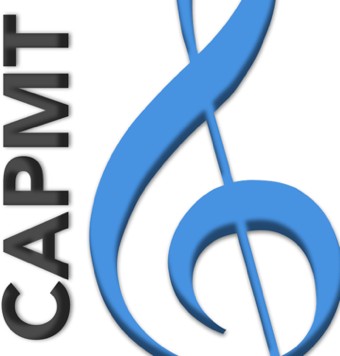 Honors Competition State Chair	TeacherDr. Julie Ann Ballard		       Wendi Kirby-Alexander, NCTMVP Competitions	    CAPMT President